СВІТЛАНА СЕРГІЇВНАДЖИГІРЄЙ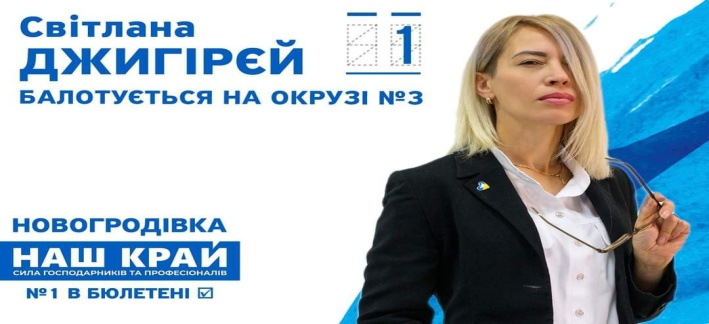 Депутат Новогродівської міської ради 8 скликанняЗгідно статті 16 Закону України « Про статус  депутатів  місцевих рад» депутат зобов’язаний не рідше одного разу на рік  звітувати  перед виборцями свого округу про діяльність у раді та про роботу в окрузі.Моя діяльність, як депутата Новогродівської міської ради, спрямована на захист інтересів громади, виконання доручень виборців у межах моїх депутатських повноважень, наданих мені чинним законодавством України. Намагаюсь весь час працювати так, щоб виправдати вашу довіру, а головне, дійсно змінювати на краще життя громади нашого міста.Я депутат Новогродівської міської ради, обрана  від Донецької обласної організації політичної партії «НАШ КРАЙ».Закріплена за територією: вулиціМічуріна: 2, 4, 6-8, 14, 16, 18, 35, 37, 39; Паркова: 50.Діяльність у раді За звітний період  брала участь у 16 з 21 пленарних засіданнях міської ради, що складає 76 %.  Обрана   секретарем   постійної комісії з питань  бюджету, фінансів і цін, побутового, торговельного обслуговування, громадського харчування. Безпосередньо ретельно вивчала  усі питання та приймала участь в обговоренні питань, які виносились на розгляд сесій.  Як член постійної комісії брала участь у  5 засіданнях   постійної комісії до складу якої належу та у 11 спільних засіданнях постійних депутатських комісій. Слід сказати, що наша комісія працювала плідно, члени нашої комісії активно  вносили пропозиції  що  стосувалися бюджету, громадського харчування та побутових питань,  а також прийняття різноманітних програм. Свідченням чого є проведення всіх запланованих засідань, наявність протоколів цих засідань, виважені рішення та пропозиції. Робота в окрузі Серед виборців – немало людей старшого віку і молодих сімей з дітьми. Це люди з різними потребами, різними інтересами і, нерідко, протилежним баченням розвитку міста. Але є спільна риса у всіх: кожному з жителів цієї  частини  Новогродівки хочеться бачити своє місто, свою вулицю і свій двір затишними й охайними. Люди, які тут живуть, мають такі ж проблеми, як і всі мешканці нашої громади і ми разом з головою Новогродівської міської ради та моїми колегами поступово намагаємося розв’язувати  їх.Форму роботи – спілкування   з громадянами,  вважаю для себе  першочерговою. Прийом громадян здійснюю  у приміщенні  за адресою : м. Новогродівка, вул. О. Кошового, 46  за наступним графіком : кожна  I та III  середа  з 10 – 00 до 11 – 00.  Проведено 13 особистих  прийомів  громадян  та 3 спільні зустрічі з  мешканцями мого округу. На  приймах було розглянуто індивідуальні звернення, що стосувалися: соціального захисту,  оформлення опікунства,  забезпечення побутовим паливом,   комунально - побутових проблем тощо. Це – особисті проблеми окремих людей, і я  разом з колегами – депутатами в кожному конкретному випадку визначаю, чим можу допомогти.Тому, не зважаючи на закріплення  за відповідним округом,  намагаюся працювати з усіма мешканцями  нашої громади, готова  допомагати кожному в міру своїх можливостей. Крім участі в засіданнях сесій міської ради, постійних комісіях систематично беру участь  у заходах,  що були ініційовані та проведені Новогродівською міською радою, особисто.  Так  8 травня 2021 року приймала участь у меморіальному заході, який проводився з нагоди Дня пам'яті та примирення. У червні 2021 року приймала участь у підготовці та проведенні  дитячого спортивного свята «ВЕСЕЛИЙ СТАРТ» та майстер класів з перукарського  мистецтва,  які проводилися  з нагоди святкування Дня дітей,  у серпні 2021 року приймала участь у заходах з нагоди святкування Дня Незалежності України, Дня міста та Дня Шахтаря та інших.З моєї ініціативи, за фінансової підтримки міського голови та  допомоги  активних  жителів нашої громади,  у різних куточках м. Новогродівка були створені вуличні бібліотеки.Влітку брала участь у конкурсі  проектів «Бюджет участі»  і за результатами конкурсу мій проект став переможцем і буде реалізовано  у 2022 році. Також беру активну участь у благодійних акціях, а саме:спільно з військовими було організовано збір  коштів та придбано подарунки для дітей, що позбавлені батьківського піклування до Дня Святого Миколая;придбано подарунки у вигляді продуктових наборів як  допомогу дітям ВВВ; організовано збір коштів на лікування осіб, які потребували дорогого лікування та для сімей , які опинились у складній життєвій ситуації;1-2 рази у квартал навідую дітей, які  позбавлені батьківського піклування,  у  дитячому будинку м. Покровськ  «ОТЧИЙ ДОМ».Те, що я роблю, як депутат міської ради, – це громадська діяльність. Робота, яка вимагає часу, неабияких зусиль, часто – нервів. Але, стверджую, вона не марна – платою є вдячна усмішка молодої родини , посмішки та радісні оченята малечі, зворушливе «спасибі» пенсіонера, довіра людей і рідне місто, яке змінюється на краще спільними зусиллями нас з вами!            З повагою, ваш депутат     Світлана ДЖИГІРЄЙ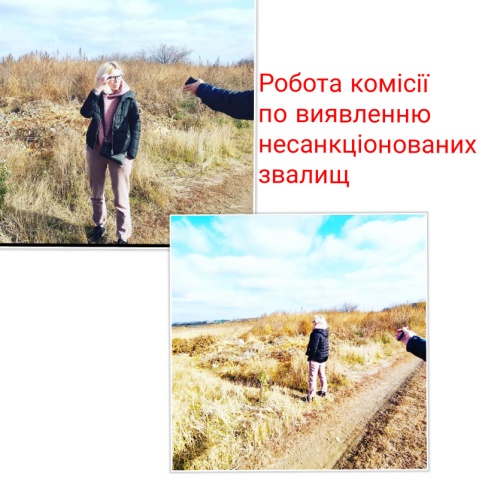 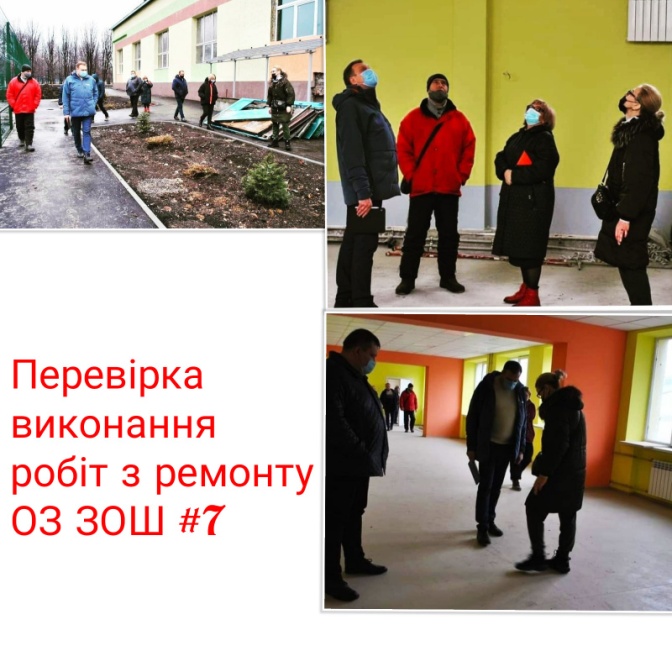 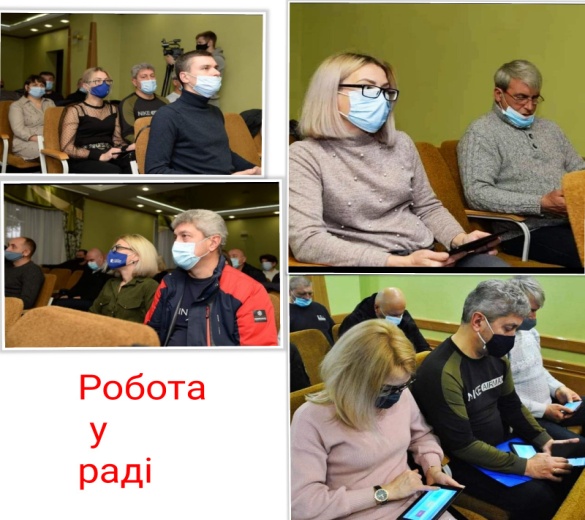 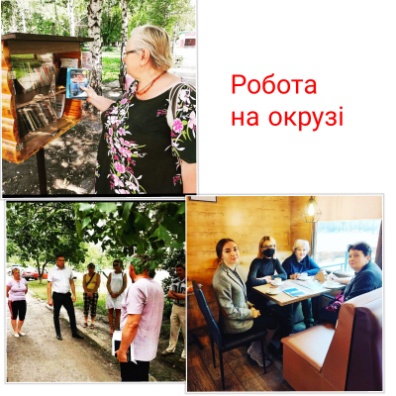 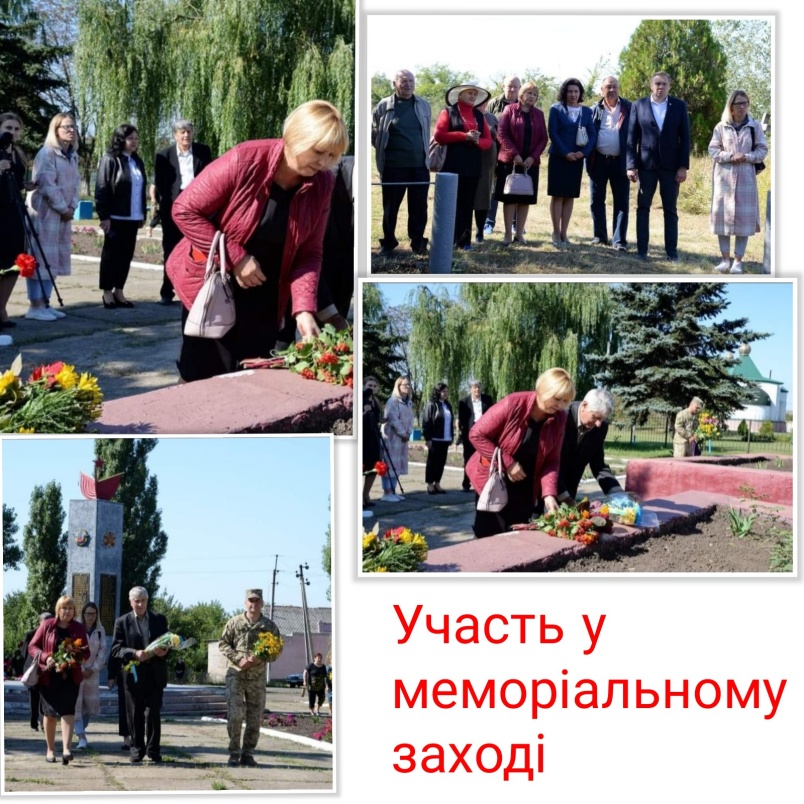 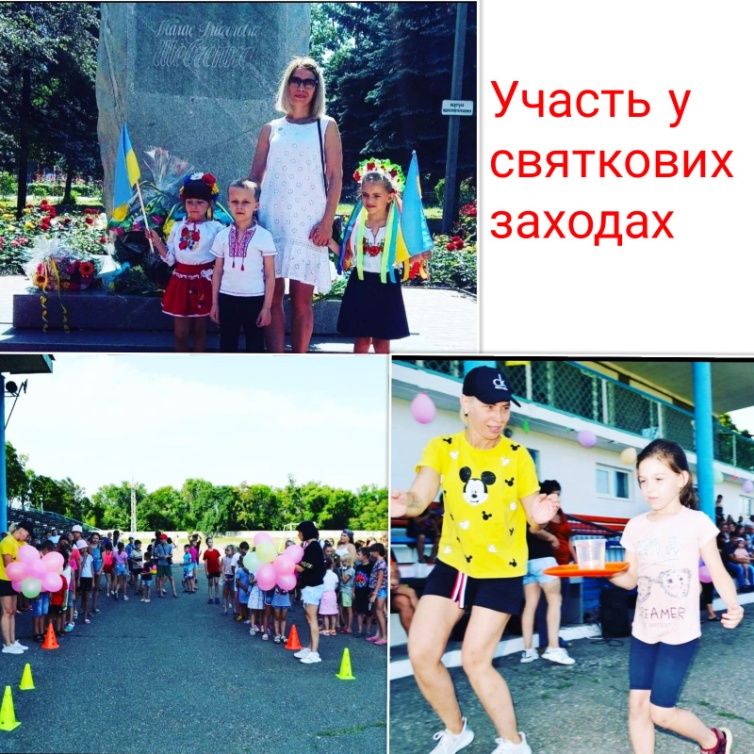 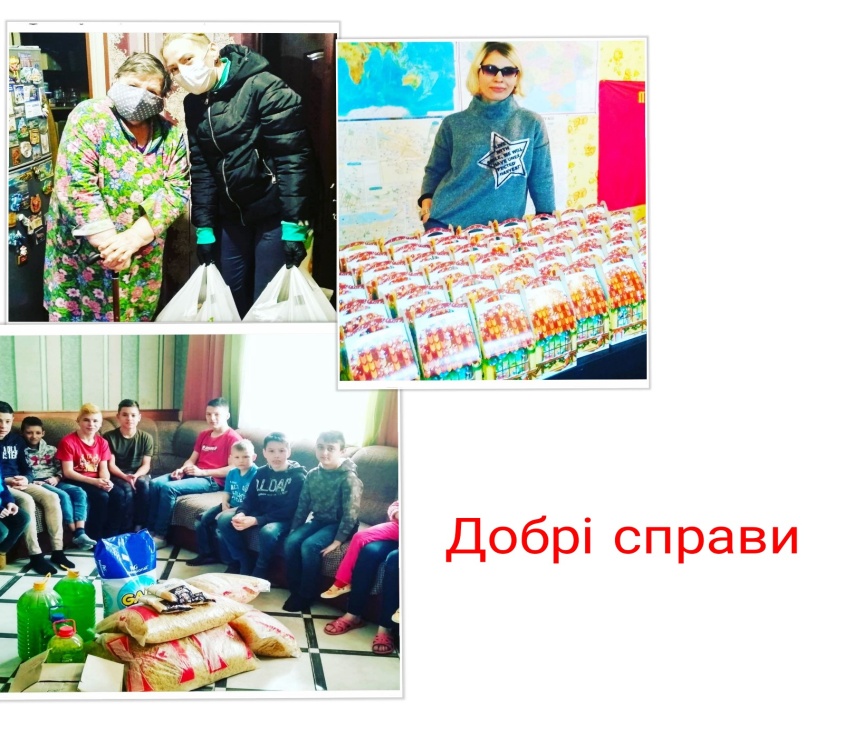 КОНТАКТИ: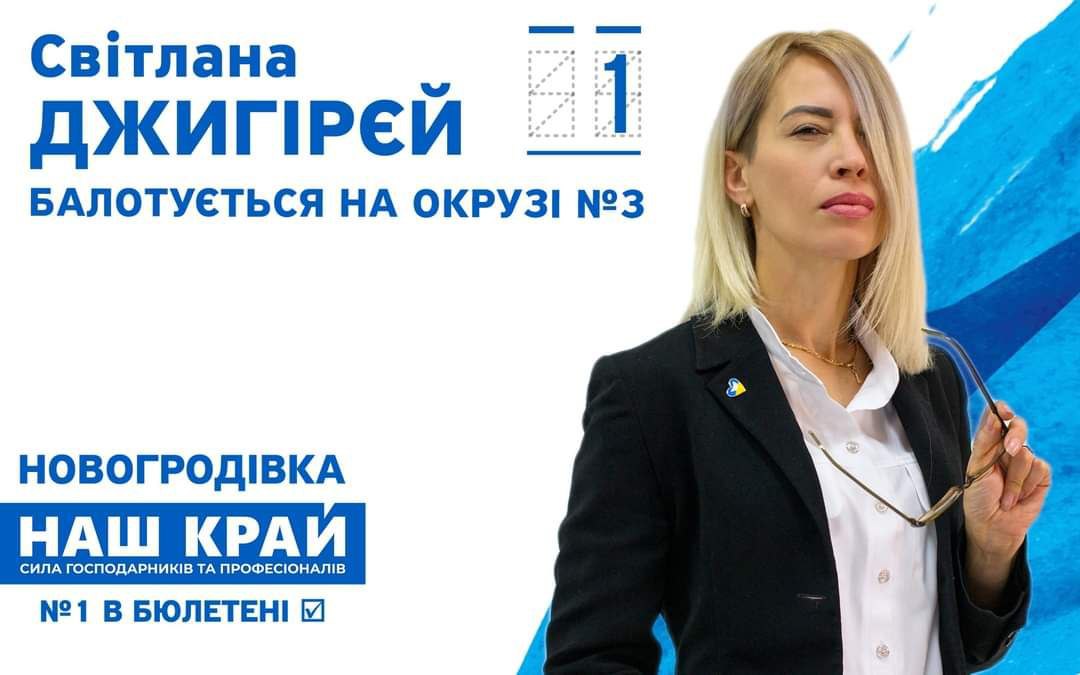 Тел. +380956811570Facebook: http://www.facebook.com/profile.php?id=100017534687548